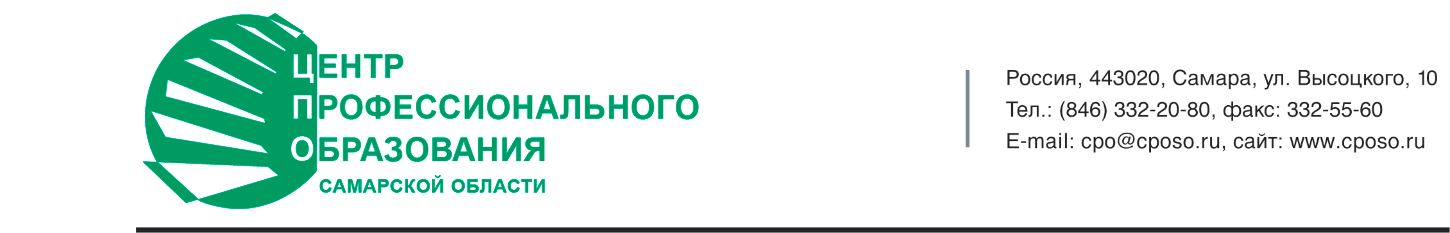 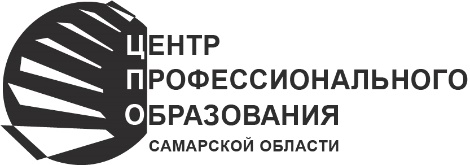 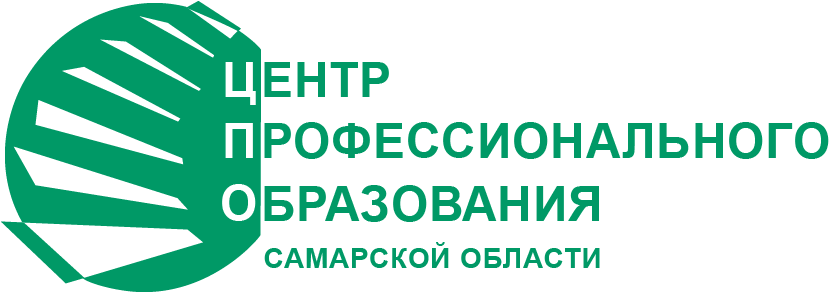 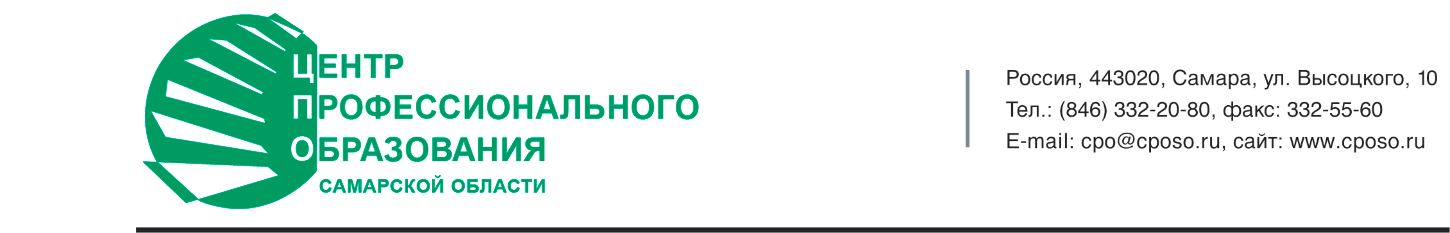 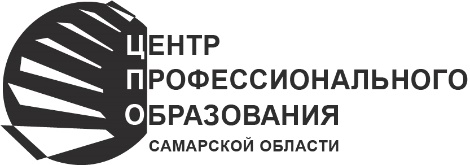 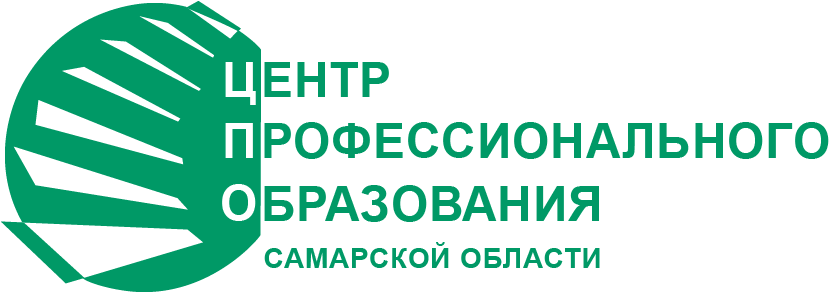 Аналитический отчетМониторинг численности занятых по видам экономической деятельности и тренды инвестиционной активности в отраслях экономики Самарской области Самара2023СОДЕРЖАНИЕ1. Краткие выводыВ 2022 году Самарская область столкнулись с антироссийскими санкциями и неопределенностью макроэкономических условий, что стало серьезным вызовом для социально-экономического развития. Тем не менее, регион демонстрирует хорошую адаптивность к новым реалиям. 
Объем валового регионального продукта в 2022 году снизился на 3% к уровню 2021 года (для сравнения в первом пандемийном 2020 году сокращение составило 4,3% по отношению к предшествующему году).  Среднесписочная численность работников предприятий и организаций области в 2022 году несколько увеличилось на 1,7%, тогда как в 2021 году снижение составило 2,3% против предыдущего года. Однако в среднесрочной перспективе уменьшение численности трудовых ресурсов области будет наблюдаться до 2036 года в связи с вхождением в трудоспособный возраст относительно малочисленных поколений, родившихся в 90-х годах, и выбытием многочисленных послевоенных поколений. Немаловажную роль в компенсации дефицита трудовых ресурсов Самарской области играет привлеченная рабочая сила, в том числе иностранная. Однако в 2022 году произошло существенное сокращение миграционного баланса, который сократился на 2 тыс. человек. В то время как в прошлом году сальдо миграции было положительным (+8027 чел.), в первую очередь, за счет стран СНГ (+7439 человек).Уровень общей безработицы, рассчитанный по методологии МОТ, снизился до 2,7% по сравнению с прошлым годом (3,5%), этот показатель ниже, чем в среднем по России (3,9%) и среди регионов Приволжского федерального округа (среднее значение по округу 3,3%). Численность зарегистрированных безработных уменьшилась по сравнению с началом года. На конец декабря 2022 года уровень зарегистрированной безработицы опустился ниже допандемийных значений и составил 0,64% от численности рабочей силы, что является одним из наименьших с 1992 года. Количество открытых вакансий, заявляемых работодателями и имеющихся в распоряжении органов службы занятости населения, несколько сократилось по сравнению с прошлым годом и составило на начало 2023 года 40,9 тыс. единиц (на начало 2022 года 43,5 тыс. единиц), но в четыре раза превышает число зарегистрированных безработных.В 2021 году доля инвестиций в основной капитал в объеме ВРП существенно выросла и составила 19,3%, однако достигнутый показатель значительно ниже его целевого значения (= не менее 25%). Основные объемы инвестиций в Самарской области в 2022 году были сосредоточены в следующих видах экономической деятельности: обрабатывающие производства (33,4%), транспортировка и хранение (17,6%), добыча полезных ископаемых (21,6%), деятельность в области здравоохранение и социальных услуг (5,1%). Несмотря на действие негативных факторов (в первую очередь санкционных ограничений), в регионе продолжилась реализация крупных инвестиционных проектов в автомобилестроении, химическом производстве, производстве машин и оборудования, нефтепереработке, по развитию транспортной и социальной инфраструктуры. Однако социально-экономическое развитие области характеризует исчерпание факторов, определявших способность существенно наращивать свой инвестиционный потенциал. За прошедший год структура занятости работников по видам экономической деятельности претерпела лишь небольшие изменения. В то же время на более широком интервале прослеживается тенденция диверсификации экономики – перераспределение занятых из ведущей отрасли региона (Машиностроение) в другие виды экономической деятельности (главным образом, в Торговлю). Наиболее ёмкими по количеству трудовых ресурсов продолжают оставаться несколько видов экономической деятельности: обрабатывающие производства (21,4% занятых в экономике), торговля оптовая и розничная, включая ремонт автотранспортных средств и мотоциклов (13,4%), здравоохранение и предоставление социальных услуг (9,4%),образование (9,3%), транспортировка и хранение (8.1%),государственное управление и обеспечение военной безопасности; социальное обеспечение (6,4%),строительство (5,2%).На эти 7 разделов экономической деятельности приходится 73% занятых в экономике региона. Несмотря на диверсификацию отраслевой структуры экономики, как и прежде, большая часть работников трудятся на предприятиях обрабатывающих производств и, в первую очередь, в производстве автотранспортных средств.Выявление тенденций занятости по разделам экономической деятельности позволяет оценить перспективы востребованности работников. Виды экономической деятельности, в которых динамика численности работников указывает на увеличение занятости:добыча полезных ископаемых; деятельность в области информатизации и связи;строительство.По итогам 2022 года в Самарской области к разделам экономической деятельности с наиболее стабильным кадровым составом следует отнести: Государственное управление и обеспечение военной безопасности; обязательное социальное обеспечение (17%), Обеспечение электрической энергией, газом и паром; кондиционирование воздуха (18%), Обрабатывающие производства (20%), Образование (23%), Деятельность профессиональная, научная и техническая (24%). Самую высокую текучесть кадров традиционно демонстрируют: Деятельность гостиниц и предприятий общественного питания (60%), Торговля оптовая и розничная; ремонт автотранспортных средств и мотоциклов (58%), Строительство (45%).  Наиболее активно в последнее время происходит введение дополнительных (новых созданных) рабочих мест в отраслях: Деятельность финансовая и страховая деятельность, Деятельность профессиональная, научная и техническая; Деятельность в области культуры, спорта, организации досуга и развлечений; Строительство. Этот показатель сигнализирует о необходимости притока дополнительной квалифицированной рабочей силы. В экономике Самарской области отмечается тенденция роста численности специалистов высшего уровня квалификации и квалифицированных рабочих, сохранения численности специалистов среднего уровня квалификации, сокращения неквалифицированных рабочих мест в различных сферах занятости. *   *   *Аналитическая справка составлена на основе многолетней подборки данных Территориального органа Федеральной службы государственной статистики по Самарской области, полученных по запросам Центра профессионального образования Самарской области (см. Таблицы 1 ÷ 4 Приложения), а также доступных материалов министерства экономического развития и инвестиций Самарской области http://economy.samregion.ru и сведений министерства труда, занятости и миграционной политики Самарской области, размещенных на официальном сайте http://trud.samregion.ru. 2. Общая характеристика социально-экономического развития, динамика занятости и безработицы на рынке труда Самарской областиВ 2022 году Самарская область столкнулись с антироссийскими санкциями и неопределенностью макроэкономических условий, что стало серьезным вызовом для социально-экономического развития. Тем не менее, регион демонстрирует хорошую адаптивность к новым реалиям. 
Объем валового регионального продукта в 2022 году составил 2320,4 млрд. рублей, снижение на 3% к уровню 2021 года (в 2021 году рост на 4,5%, а в пандемийном 2020 году сокращение составило 4,3% по отношению к предшествующему году).Начиная с июня 2022 года, замедляются темпы спада в промышленном комплексе. В целом за год индекс промышленного производства составил 96,5% к предыдущему году (в 2021 году – 103% к предыдущему году), что обусловлено отрицательной динамикой в обрабатывающем секторе (93,2%), электроэнергетике (97,5%), водоснабжении (78,8%). В добыче полезных ископаемых отмечался небольшой рост производства (100,8%).Ключевое сдерживающее влияние на развитие промышленного сектора оказали ведущие отрасли региона, которые оказались наиболее чувствительны к внешнему санкционному давлению – автомобилестроение (индекс промышленного производства составил 61,9% к 2021 году), а также химическое производство (84,4%). Вместе с тем ряд обрабатывающих отраслей остался в зоне роста: аэрокосмическое производство – 141,1% к 2021 году, производство лекарств – 141,0%, машин и оборудования – 124,8%, готовых металлических изделий – 109,8%, пищевое производство – 103,0%. Без учета автомобилестроения снижение промышленного производства составило 0,5%.Объем производства продукции сельского хозяйства в 2022 году составил 204,97 млрд. рублей (119% к 2021 году в сопоставимых ценах). Аграриями региона собрано более 3,6 млн. тонн зерновых культур, что в 1,9 раза выше урожая 2021 года и является максимальным показателем с 1978 года (3,9 млн. тонн). В животноводстве по итогам 2022 года отмечается рост производства мяса (103,1% к 2021 году) и яиц (107,7%), незначительное снижение производства молока (99,5%).Существенное внимание в 2022 году уделялось поддержке малого и среднего бизнеса. В результате численность занятых, включая индивидуальных предпринимателей и самозанятых граждан, за 2022 год увеличилась на 11,8% до 660,5 тыс. человек. Количество самозанятых граждан возросло на 65,4% до 153,7 тыс. человек – это 9 место в России и 2 в ПФО. Основные процессы естественного воспроизводства населения в Самарской области складываются аналогично среднероссийским тенденциям. В 2022 году в регионе родилось на 9,6% меньше относительно аналогичного периода 2021 года. Смертность граждан сократилась на 12,9 тыс. человек или на 22,3%. В результате естественная убыль населения уменьшилась в 1,5 раза и составила 19,9 тыс. человек (в 2021 году естественная убыль населения выросла в 1,2 раза по сравнению с 2020 годом). По итогам 2022 года в регионе сложилась миграционная убыль граждан: -2 тыс. человек, что обусловлено отрицательным сальдо миграции в обмене населением с другими регионами России (-1,2 тыс. человек), со странами СНГ (-0,4 тыс. человек) и странами дальнего зарубежья (-0,4 тыс. человек). Остается стабильной ситуация на рынке труда, показатели безработицы находятся на рекордно низких значениях.  С начала 2022 года уровень зарегистрированной безработицы снизился с 0,83% до 0,64% (по состоянию на 01.01.2023). Диаграмма 1. Справочно. Данные о среднегодовой численности занятых в экономике формируются по основной работе гражданского населения один раз в год при составлении баланса трудовых ресурсов на основе сведений организаций, материалов выборочного обследования населения по проблемам занятости, данных органов исполнительной власти. В среднегодовую численность занятых включаются работающие иностранные граждане, как постоянно проживающие, так и временно находящиеся на территории Самарской области.С 2015 года данные рассчитаны в соответствии с актуализированной методикой расчета баланса трудовых ресурсов и оценки затрат труда. Увеличение среднегодовой численности занятых обусловлено изменением оценки численности наемных работников, не отраженных в статистической отчетности организаций и индивидуальных предпринимателей.Среднесписочная численность работников организаций области в 2022 году несколько увеличилась на 1,7% по сравнению с предшествующим периодом, тогда как в 2021 году снижение составило 2,3% против периода 2020 года. Однако уменьшение численности трудовых ресурсов области будет наблюдаться до 2036 года в связи с вхождением в трудоспособный возраст относительно малочисленных поколений, родившихся в 90-х годах, и выбытием многочисленных послевоенных поколений. Миграционный прирост – единственный элемент, частично замещающий естественную убыль населения. В соответствии с группировками ОКВЭД-2, структура численности работников по видам экономической деятельности (диаграмма 2) обнаруживает, что наиболее массовыми по численности занятых являются отрасли Обрабатывающих производств (21,4% занятых), Оптовой и розничной торговли, ремонта автотранспортных средств, мотоциклов торговли (13,4%), Образования (9,3%), Деятельность в области здравоохранения и социальных услуг (9,4%). Несмотря на постепенную диверсификацию отраслевой структуры экономики, как и прежде, большая часть экономически активного населения Самарской области заняты на предприятиях обрабатывающих производств и, в первую очередь, в производстве автотранспортных средств, прицепов и прочих транспортных средств (летательных и космических аппаратов), и соответствующего оборудования. Диаграмма 2.Структура среднесписочной численности работников организаций Самарской области по видам экономической деятельности в 2018-2022 г. По данным выборочных обследований населения по проблемам занятости, численность экономически активного населения области в ранние периоды наблюдения изменяется незначительно, но с 2017 года существенно сокращается, что свидетельствует об оттоке с рынка труда значительной когорты экономически активного населения. Таблица 1.Общая характеристика занятости и динамика безработицы на рынке труда Самарской области В среднем за 2022 год численность экономически активного населения, рассчитанная по методологии Международной организации труда, составила 1663,5 тыс. человек. Уровень занятости населения области составил 61,6%, что выше среднероссийского (59,8%) и среднеокружного (59,1%) значений. Значительное сокращение уровня занятости с 2017 года объясняется изменением подсчета показателя: до этого периода обследовалось население в возрасте 15-72 года, с 2017 года уровень участия в рабочей силе для населения в возрасте 15 лет и старше.Уровень общей безработицы, рассчитанный по методологии МОТ, снизился до 2,7% (в среднем по России – 3,9%, по ПФО – 3,3%).Численность зарегистрированных безработных на конец декабря 2022 года сократилась и составила 10,8 тыс. человек. Уровень зарегистрированной безработицы составил 0,64%.  Самый высокий уровень официальной безработицы на протяжении последних 20 лет наблюдался в марте 2010 года, когда было зарегистрировано максимальное количество незанятых граждан, состоящих на учете в службе занятости населения – 67,7 тыс. человек. Второй всплеск официальной безработицы зафиксирован в сентябре первого года пандемии (2020 года) – численность граждан, состоящих на учете в органах службы занятости населения в качестве безработных, достигла почти 70 тысяч. На конец декабря 2022 года уровень зарегистрированной безработицы опустился ниже к допандемийных значений и составил 0,64% от численности рабочей силы. Итак, экономически активная часть населения пытается адаптироваться к условиям сокращения возможностей приложения своих   сил в период санкционных ограничений. Диаграмма 3.Численность безработных, зарегистрированных в государственных учреждениях службы занятости населения Самарской области (тыс. чел.)Количество открытых вакансий, заявляемых работодателями и имеющихся в распоряжении органов службы занятости населения, несколько сократилось по сравнению с прошлым годом и составило на начало 2023 года 40,9 тыс. единиц (на начало 2022 года 43,5 тыс. единиц), что в четыре раза превышает число зарегистрированных безработных.Отмеченные ранее сезонные колебания предложения рабочих мест – рост потребности в работниках в летние месяцы – менее очевидны в последних замерах (см. диаграмму 4). Общий уровень заявленной работодателями потребности в 2022 году незначительно выше прошлогоднего, но ниже рекордного июля 2014 года. Диаграмма 4.Динамика потребностей организаций в работниках, заявленных работодателями в государственные учреждения службы занятости Самарской области (тыс. чел.)Нагрузка незанятого населения, состоящего на учете в органах службы занятости населения, на 100 заявленных вакансий на начало января 2022 года составила 32 человека, к январю 2023 года составила 28 человек. Таким образом, 2022 год характеризуется ситуацией стабилизации на рынке труда Самарской области.Итак, в 2022 году ситуация на рынке труда области мало изменилась, что говорит о ее стабилизации после произошедших изменений 2020-2021 годов, вызванных пандемией коронавируса, и также адаптировалась к настоящим (действующим) санкционным ограничениям функционирования важнейших отраслей экономики региона. 3. Направления и динамика инвестиционной активности в экономике регионаНесмотря на санкционные ограничения в регионе сохранилась положительная динамика в инвестиционной сфере: по оценкам Министерства экономического развития и инвестиций Самарской области в 2022 году в экономику региона вложено 446,7 млрд. рублей инвестиций в основной капитал (4 место в ПФО), что превышает базу 2021 года в сопоставимых ценах на 0,2%.Таблица 2.Динамика инвестиционной деятельностиПо динамике развития инвестиций в основной капитал регион занимает 2 место в ПФО.В 2022 году доля инвестиций в основной капитал в объеме ВРП выросла и составила 19,3%, однако достигнутый показатель значительно ниже целевого значения (= не менее 25%). Диаграмма 8.Благодаря принимаемым мерам по улучшению инвестиционного и делового климата, сокращению административной нагрузки на предпринимателей, в ежегодном Национальном рейтинге состояния инвестиционного климата в субъектах России в 2022 году Самарская область закрепилась в первой десятке регионов – лидеров, заняв 9 место.Рисунок 1.Распределение инвестиций в основной капитал по видам экономической деятельности определяется, исходя из назначения основных средств, т.е. той сферы деятельности, в которой они будут функционировать (диаграмма 9).Диаграмма 9.Использование инвестиций в основной капитал по видам экономической деятельности (без субъектов малого предпринимательства и объема инвестиций, не наблюдаемых прямыми статистическими методами)Основные объемы инвестиций в Самарской области в 2022 году были сосредоточены в следующих видах экономической деятельности: обрабатывающие производства (33,4% от общего объема инвестиций), транспортировка и хранение (17,6%), добыча полезных ископаемых (21,6%), здравоохранение и социальные услуги (5,1%). Основные направления и объекты инвестиций.В настоящее время на территории Самарской области реализуется более 200 инвестиционных проектов. В 2022 году было запущено 25 новых производств, в числе которых первый в России производственно-логистический центр для нужд машиностроения (ООО «ММК-ПЛЦ-Тольятти»), Логистический центр Яндекс.Маркет, крупный хаб онлайн-ритейлера OZON, завод по производству пластиковой тары, Центр компетенций Самарского государственного медицинского университета по серийному производству суперсовременного медицинского оборудования, новая производственная площадка для производства самоходных сельскохозяйственных машин, семенной завод, три новых производственных корпуса ПАО «ОДК-Кузнецов» и др.Продолжается развитие инвестиционных площадок. На территории особой экономической зоны промышленно-производственного типа «Тольятти» (далее – ОЭЗ ППТ «Тольятти») созданы объекты инженерной инфраструктуры и транспортной сети. Работают 14 производств резидентов. Всего резидентами ОЭЗ ППТ «Тольятти» являются 31 компания с объемом заявленных инвестиций порядка 42,4 млрд. рублей и планом создания 7,8 тыс. новых рабочих мест. В регионе действуют четыре государственных индустриальных парка («Преображенка», «Чапаевск», «Тольятти» и «Тольятти 2») и два логистических парка («Новосемейкино» и «Преображенка 2»). Производственные предприятия действующих государственных парков обеспечены инженерной и транспортной инфраструктурой в достаточных объемах. В настоящее время на территории индустриальных парков «Преображенка», «Чапаевск» и «Тольятти» ведут деятельность 68 компаний резидентов и инвесторов. В 2022 году соглашения о реализации проектов заключены с 8 компаниями. С начала действия парков создано 7 863 рабочих места (в том числе 1 645 рабочих мест, занятых в производственной деятельности). В двух моногородах Самарской области – Тольятти и Чапаевске продолжают функционировать территории опережающего развития (далее – ТОР). В федеральный реестр резидентов ТОР, создаваемых в моногородах, включено 85 резидентов ТОР «Тольятти» и «Чапаевск», готовых создать 15,8 тыс. рабочих мест. На 01.01.2023 резидентами создано 9965 рабочих мест.Продолжается работа по привлечению внебюджетных инвестиций для строительства объектов с использованием механизмов государственно-частного партнерства. В настоящее время в активной стадии реализации находится 59 проектов, в том числе по 47 проектам уже осуществляется деятельность, привлечено 109,4 млрд. рублей, создано 4720 рабочих мест. В 2022 году продолжалась работа по реализации масштабных инфраструктурных проектов, в том числе по проекту строительства мостового перехода через реку Волга в районе г.о. Тольятти и выходом на автомобильную дорогу М-5 «Урал» и по проекту создания и эксплуатации инфраструктуры железнодорожного транспорта для обеспечения деятельности ОЭЗ ППТ «Тольятти».Итак, в 2022 году не удалось существенно нарастить объем инвестиций под давлением антикоронавирусных ограничений и негативных экономических факторов (действие секторальных экономических санкций, закрытость мировых рынков капитала, ограничение государственного спроса и т.д.). Следует предположить, что социально-экономическое развитие области характеризует исчерпание факторов, определявших способность существенно наращивать свой инвестиционный потенциал. 4. Тенденции занятости по видам экономической деятельности(Таблицы 1 и 2 Приложения)Анализ тенденций занятости проводится по разделам видов экономической деятельности, что позволяет более детально подходить к рассмотрению динамики развития занятости по каждому виду экономической деятельности и оценить перспективы востребованности работников. Начиная с итогов за январь 2017 г., официальная статистическая информация разрабатывается на основе новой редакции классификатора ОКВЭД-2 Общероссийского классификатора видов экономической деятельности.В соответствии с классификатором ОКВЭД-2 выделяются 19 основных разделов (классов) видов экономической деятельности: 1. Сельское, лесное хозяйство, охота, рыболовство и рыбоводство. 2. Добыча полезных ископаемых. 3. Обрабатывающие производства. 4. Обеспечение электрической энергией, газом и паром; кондиционирование воздуха 5. Водоснабжение; водоотведение, организация сбора и утилизации отходов, деятельность по ликвидации загрязнений. 6. Строительство. 7. Торговля оптовая и розничная; ремонт автотранспортных средств, мотоциклов. 8. Транспортировка и хранение. 9. деятельность гостиниц и предприятий общественного питания.10. Деятельность в области информации и связи.11. Деятельность финансовая и страховая.12. Деятельность по операциям с недвижимым имуществом.13. Деятельность профессиональная, научная и техническая.14. Деятельность административная и сопутствующие дополнительные услуги.15. Государственное управление и обеспечение военной безопасности; социальное обеспечение.16. Образование.17. Деятельность в области здравоохранения и социальных услуг.18. Деятельность в области, культуры, спорта, организации досуга и развлечений.19. Предоставление прочих видов услуг.В Самарской области наиболее емкими по количеству занятых продолжают оставаться несколько видов экономической деятельности: 1) отрасли обрабатывающего производства, 2) торговля оптовая и розничная, включая ремонт автотранспортных средств и мотоциклов 3) образование, 4) деятельность в области здравоохранения и социальных услуг, 5) транспортировка и хранение. В целом, по сравнению с прошлым годом в 2022 году численность работников крупных, средних и малых организаций немного возросла на 16 557 работников или на 1,7% к предшествующему году, тогда как в 2021 году фиксировалось сокращение на 2,3% (22 314 работника). Обобщая ситуацию на рынке труда в целом, следует констатировать, что в последние годы складывается довольно благоприятная ситуация для трудоустройства (как вновь подготовленных специалистов, так и для перемещения занятых работников) на актуальные, востребованные рабочие места на предприятиях в отраслях экономики региона. Диаграмма 10. Рассмотрим динамику изменения численности работников по разделам экономической деятельности. Несмотря на изменение классификации по видам экономической деятельности, для некоторых отраслевых групп возможно продолжить тренды численности работников и проследить динамику занятости.1. Сельское, лесное хозяйство, охота, рыболовство и рыбоводство На протяжении всех лет наблюдения занятость в данной отраслевой группе неуклонно снижается. По результатам 2022 года отрасль нарастила 1,3% своего состава, численность работников составила 17287 человек (в 2021 году – 17059 человек), причем увеличение занятости обеспечено за счет малого бизнеса. По сравнению с уровнем 2004 г. темпы кадровых потерь отрасли постепенно снижаются, а с 2014 года обнаруживается тенденция стабилизации численности работников, несмотря на «провал» 2017 года, тенденция стабилизации вновь возобладала. Диаграмма 11. В долгосрочной ретроспективе фиксируется значительное сокращение работающих в данной сфере (в 2022 году численность работников более чем в 3 раза меньше, чем 17 лет назад), в целом, в последние годы снижение занятости в сельском хозяйстве сменилось стабилизационными процессами. Отметим, что по результатам нескольких последних замеров на малых предприятиях занято столько же работников сколько на крупных и средних сельскохозяйственных предприятиях региона. В 2022 году продолжается стабилизация численности занятых при неизменной численности работников на крупных и средних предприятиях и небольшого роста в организациях малого предпринимательства. На диаграмме представлен полиномиальный тренд, описывающий общую тенденцию. Если за предшествующий десятилетний период наблюдений предприятия отраслевой группы теряли в среднем около 2,7 тысяч работников ежегодно, то в последние 3-4 года численность занятых подвержена небольшим колебаниям. Динамика занятости в отраслях сельского хозяйства свидетельствует о том, что происходит оптимизация численности работников отрасли и дальнейших значительных сокращений не предвидится.Правительство губернии прилагает усилия для поддержки сельхозпроизводителей. На развитие агропромышленного производства ежегодно выделялось около 8% расходной части бюджета, однако объемы государственной поддержки постепенно сокращаются. В 2022 году на развитие агропромышленного комплекса Самарской области за счет средств областного и федерального бюджетов направлено 5,9 млрд. рублей (для сравнения, в 2021 году – 2,5 млрд. в 2020 году – 4,6 млрд., в 2019 году – 4,8 млрд., в 2018 году - 4,4 млрд., в 2017 году – 3,9 млрд., в 2016 году – 4,4 млрд., в 2015 году – более 6 млрд., в 2014 году – свыше 7,5 млрд. руб.), однако, несмотря на двукратный рост в 2022 году, объемы бюджетной поддержки сельхозпроизводителей в Самарской области в 2-3 раза меньше, чем в соседних регионах.Диаграмма 12.Распределение численности занятых по направлениям показывает, что сельскохозяйственное производство, лесное хозяйство и рыбоводство по-прежнему остаются видами экономической деятельности, где не ожидается увеличения спроса на рабочую силу. 2. Добыча полезных ископаемыхСитуация занятости в данном разделе экономической деятельности стабильно возрастает после значительного сокращения в 2009 году, когда добывающие предприятия сократили численность работников на 16%. Если рассматривать показатели после кризисного 2009 года, то в 2010-2017 годах мы наблюдаем положительную динамику и дальнейшую стабилизацию. При этом увеличение численности происходило, в основном, за счет работников малых предприятий, но в 2020-2022 годах рост численности работников обеспечили крупные и средние предприятия. Рост численности в 2022 году, возможно, обозначает новый виток увеличения занятости.Диаграмма 13.Показатель полиномиального тренда указывает, что следует ожидать небольшого роста занятости в этом секторе экономики и стабилизации на достигнутом уровне. В пользу стабилизации численности говорит то, что в анализируемом году добыча нефти по области выросла незначительно.Анализ занятости в добывающих отраслях по направлениям деятельности показывает, что небольшой рост численности в 2022 году произошел в основном благодаря организациям, предоставляющие услуги в области добычи полезных ископаемых, предприятиям по добычи прочих полезных ископаемых сохранили численность занятых, в то время как предприятиям по добыче сырой нефти и природного газа несколько увеличили численность работников.Диаграмма 14.3. Обрабатывающие производстваС 2004 года показатели уровня занятости по данному виду экономической деятельности характеризуются устойчивым снижением.Темпы сокращения работников в 2011-2013 годах замедлились, однако в 2014-2017 годах отраслевая группа вновь несет значительные кадровые потери. В 2018 году обнаружился рост численности на 2,6%, но в 2019 году вновь небольшое сокращение на 1%, а в 2020 году сокращение составило 2,4%, в 2021 году уже 2,6% – таким образом увеличение численности работников 2018 года «отыгралось» к 2021 году, и практически сохранилось в 2022 году (сокращение на 0,1%). Отметим, что процессы снижения занятости происходят за счет изменения числа работников крупных и средних предприятиях, тогда как в организациях малого бизнеса изменения численности незначительны. Показатель полиномиального тренда прогнозирует дальнейший спад занятости в обрабатывающих производствах.Диаграмма 15.Данный раздел экономической деятельности наиболее емкий по численности трудовых ресурсов и отраслевому составу предприятий, он включает следующие подразделы: Производство пищевых продуктов, Производство напитков,Производство текстильных изделий,Производство одежды,Производство кожи и изделий из кожи,Обработка древесины и производство изделий из дерева и пробки, кроме мебели, производство изделий из соломки и материалов для плетения,Производство бумаги и бумажных изделий,Деятельность полиграфическая и копирование носителей информации,Производство кокса и нефтепродуктов,Производство химических веществ и химических продуктов,Производство лекарственных средств и материалов, применяемых в медицинских целях,Производство резиновых и пластмассовых изделий,Производство прочей неметаллической минеральной продукции.Производство металлургическое,Производство готовых металлических изделий, кроме машин и оборудования,Производство компьютеров, электронных и оптических изделий,Производство электрического оборудования,Производство машин и оборудования, не включенных в другие группировки,Производство автотранспортных средств, прицепов и полуприцепов,Производство прочих транспортных средств и оборудования,Производство мебели,Производство прочих готовых изделий,Ремонт и монтаж машин и оборудования.В структуре занятости обрабатывающих производств основными отраслями, определяющими специализацию региона, являются производство автотранспортных средств, прицепов и полуприцепов (22,2%), производство прочих транспортных средств и оборудования (15,1%), производство химических веществ и химических продуктов (9,5%), производство пищевых продуктов (8,3%), производство готовых металлических изделий, кроме машин и оборудования (9,0%), производство кокса и нефтепродуктов (5,8%).Занятость в отраслях по производству автотранспортных средств и оборудования является самой емкой и составляет более 37,4% от общего числа работников обрабатывающих производств. Наиболее весомый вклад в численность занятых в данной экономической группе вносит крупнейшее предприятие области – ПАО «АВТОВАЗ» и дочерние организации. Таблица 3. Численность занятых в производстве транспортных средств Динамика численности занятых в производстве транспортных средств характеризуется постепенным сокращением на интервале 2014-2022 годах. Сокращается и относительная численность работников в данной отраслевой группе. Роста занятости в производстве транспортных средств и оборудования в ближайшем будущем, скорее всего, не предвидится. В производстве судов, летательных и космических аппаратов и прочих транспортных средств также наблюдается некоторое уменьшение объемов производства. Основное влияние на развитие отрасли оказывают попавшие под санкции ПАО «ОДК-Кузнецов» и АО «РКЦ «Прогресс», деятельность которых, несмотря на санкции, в прошедшем году характеризуется позитивными финансово-экономическими показателями в связи с выполнением ряда оборонных заказов.Значительные изменения структуры и состава отраслей, входящих в группу обрабатывающих производств, не позволяют проследить динамику занятости по подразделам экономической деятельности. Лишь для некоторых отраслевых групп возможно провести корректные сравнения.Рассмотрим группу отраслей, составляющих данный раздел экономической деятельности и вносящих значимую долю занятости (более 10 тыс. работников): производство пищевых продуктов, включая напитки, и табака; химическое производство; металлургическое производство; производство электрического оборудования. Диаграмма 16.В целом, стабилизационные процессы в отношении численности работников этой группы сохранились в 2022 году. Сокращение численности работников в металлургическом производстве в 2017 году сменилось стабилизацией занятости в этой отрасли. После резкого спада в 2019 году обозначилась стабилизация численности работников на предприятиях по производству электрооборудования. Производство пищевых продуктов и химическое производство характеризуется небольшим оттоком кадров в 2019 году и стабилизацией в 2020-2022 годах.Группа предприятий с численностью от 5 до 15 тысяч работников: производство кокса и нефтепродуктов, производство резиновых и пластмассовых изделий, производство прочих неметаллических минеральных продуктов.Диаграмма 17.Для предприятий по производству кокса и нефтепродуктов в 2022 году продолжается восстановление и рост занятости. На предприятиях, производящих резиновые и пластмассовые изделия, прослеживаются стабилизация численности за прошедший 2022 год (учитывая циклические колебания занятости). В производстве прочих неметаллических минеральных продуктов, в противовес негативной динамики в прошлые годы, отмечается стабилизация занятости до уровня 2017 года, можно говорить о восстановительных процессах в отрасли.Динамика занятости в относительно малочисленных отраслях по данному разделу экономической деятельности (до 5000 человек) показывает различные тенденции изменения численности работающих. Диаграмма 18.Количество занятых в производстве текстильных изделий немного увеличивается, численность занятых в производстве одежды также незначительно возрастает, тогда как в производстве кожи и изделий из кожи показатели занятости подвержены колебаниям на протяжении последних лет, В целом можно говорить о стабилизации численности кадров предприятий этих отраслей.В предыдущих аналитических материалах нами отмечалось, что практически все сектора обрабатывающего производства испытали на себе негативные последствия финансового кризиса и экономических санкций. Стремительное сокращение занятости в 2014-2017 годах, несмотря на позитивную динамику численности работников в 2018-2019 годах, и тенденция спада 2020-2022 годов не оставляет надежд на стабилизацию занятости на предприятиях данной группы отраслей. Возможными «локомотивами» позитивных тенденций занятости могут стать производство транспортных средств, химическая промышленность, производство электрического оборудования и в первую очередь – предприятия по производству нефтепродуктов. 4. Обеспечение электрической энергией, газом и паром; кондиционирование воздухаВ соответствии с новой редакцией классификатора ОКВЭД-2, этот вид экономической деятельности рассматривается как самостоятельный раздел впервые с 2017 года. В предыдущие годы ему находит соответствие подраздел ОКВЭД «Производство и распределение электроэнергии, газа и воды». Доля работников в этой отраслевой группе на протяжении последних лет составляет около 3,0% занятых в экономике региона.С 2007 года в отраслевой группе происходило сокращение численности работающих. В 2010 году ситуация стабилизировалась, и с 2011 года отмечается рост численности работников. В 2014 году численность состава отрасли достигла максимума за весь наблюдаемый период (при этом отмечается больший рост занятости на малых предприятиях, тогда как для средних и крупных предприятий характерна стабилизация численности работников). В 2015-2016 годах возобладала тенденция сокращения численности работников на крупных и средних предприятиях отрасли. В 2017 году наблюдалось увеличение численности работников, в первую очередь за счет занятых на крупных и средних предприятиях, в 2018 году возобновилось сокращение занятости в отрасли. Но в 2019 году обозначился небольшой рост (+221 человек, что составляет менее 1% численности работников), причем увеличение численности происходило за счет малых предприятий отрасли. В 2020 году вновь отмечается сокращение занятости, в 2022 падение усугубилось на 2,7% численности персонала (– 762 работника).Диаграмма 19.Выстраивая показатель полиномиального тренда, можно предположить в дальнейшем сокращение численности занятых на предприятиях данного вида экономической деятельности. 5. Водоснабжение; водоотведение, организация сбора и утилизации отходов, деятельность по ликвидации загрязненийВ соответствии с новой редакцией классификатора ОКВЭД-2, этот вид экономической деятельности рассматривается как самостоятельный раздел впервые с 2017 года. В прошедшем году численность работников этой отраслевой группы составила 12150 человек, или 1,2% занятых в экономике региона, и существенно не меняется за период наблюдения.Диаграмма 20.Тенденция численности занятых в этом разделе экономической деятельности достаточно стабильна – сокращение за 2018 год составило 707 человек (или – 5,5% работников), в 2019 году увеличение на 146 человек (или + 1,2% занятых). В 2020 году рост на 235 работников (+ 1,9%), в 2022 году сокращение на 405 человек (– 3,2% работников).6. СтроительствоНа протяжении 2004-2008 годов численность работников строительной отрасли региона развивалась достаточно стабильно. Экономический кризис негативно отразился на развитии занятости в отрасли: с 2009 году ситуация на строительном рынке стала ухудшаться, причем в 2010 году темпы отрицательного воздействия были выше. С 2011 года численность работников в строительстве восстанавливается. В 2015 году рост занятости в строительстве составил 4,1%, что обеспечило возврат к общей тенденции занятости в отрасли. Однако с 2016 года численность занятых в строительстве медленно сокращается. В 2020 году сокращение составило 7,7% работников отрасли (– 3986 человек). Отметим, что изменение численности работников строительства на протяжении наблюдения в большей степени происходило за счет занятости на предприятиях малого бизнеса. Так, именно малые предприятия строительства обеспечили рост общей занятости в отрасли в 2022 году на 13,6% (+ 6106 чел.), тогда как крупные и средние предприятия сохраняют численность. Диаграмма 21.Показатель полиномиального тренда указывает на долгосрочную стабилизацию численности в отрасли. Однако высокая зависимость занятости от малого бизнеса вызывает опасения, что возможна отрицательная динамика занятости в строительстве из-за сворачивания малого бизнеса при ослаблении государственной поддержки. 7. Торговля оптовая и розничная; ремонт автотранспортных средств и мотоцикловДинамика занятости в данной группе демонстрирует стабильный рост занятости на крупных и средних предприятиях торговли. Особенностью данной отрасли является значительная доля занятых в малом бизнесе. После резкого сокращения общей численности работников в кризисном 2009 году и замедления темпов падения в 2010 году можно говорить о преодолении кризисных последствий в 2011-2013 годах и восстановлении численности работников по данному виду деятельности в 2014-2017 годах. Однако с 2018 года динамика сокращения численности занятых в торговле вновь возобладала. Данные 2022 года (увеличение занятости на 7,7%, точнее на +9299 работников) указывают на возможный рост занятости и в малом торговом бизнесе.Диаграмма 22. Сокращение работников отрасли в 2009-2010 годах затронуло именно организации малого предпринимательства, позитивная динамика занятости в 2011-2013 годах также обеспечивалась в основном за счет прироста кадров на малых предприятиях. Колебания занятости в 2014-2017 годах и сокращение в 2018-2021 годах происходило за счет малого бизнеса, в то время как крупные торговые организации сохраняли или несколько увеличивали численность работников. Полиномиальный тренд прогнозирует в долгосрочной перспективе стабилизацию занятых в данном разделе видов экономической деятельности и возможный спад численности работников малых предприятий торговли в ближайшие годы. 8. Транспортировка и хранение	В связи с новой редакцией классификатора ОКВЭД-2 из этого вида экономической деятельности выведен подраздел Информация и связь, который с 2017 года стал самостоятельным, динамические показатели по которому представлены в соответствующем разделе. Доля работников в этой отраслевой группе составляет 8,1% занятых в экономике.За последний год увеличение составило 3,9% (+ 3000 человек), в 2021 году сопоставимое по величине сокращение на 3,2% (– 2480 работников). Диаграмма 23.Ситуация занятости в данной группе видов экономической деятельности характеризуется тенденцией стабилизацией численности занятых. Согласно показателю линейного тренда количество работников в организациях транспортировки и хранения в перспективе может слегка вырасти. Наиболее емкими по численности работников среди отраслей данной экономической группы являются предприятия сухопутного и трубопроводного транспорта, меньше всего занятых на воздушном транспорте. Таблица 4. Численность занятых в организациях сухопутного и трубопроводного транспорта Относительная численность работников в сухопутном транспорте снижается, но в 2022 году составила 57,7% занятых по данному разделу экономической деятельности, продолжая аккумулировать более половины занятости в отраслях транспортировки и хранения. Помимо сухопутного транспорта (железнодорожного пассажирского и грузового, автомобильного пассажирского и грузового, трубопроводного) в отраслевую группу входят предприятия водного, воздушного и космического транспорта, складское хозяйство и вспомогательная транспортная деятельность, а также включена деятельность почтовой связи и курьерская деятельность. В 2022 году кроме увеличения занятости в сухопутном транспорте (+ 3357 работников) отмечено снижение численности работников водного транспорта (- 179 чел.) и почтовой связи (- 179 чел.), а также сохранение численности занятых на предприятиях складского хозяйства и вспомогательной транспортной деятельности (– 3 работника) и воздушного и космического транспорта (+ 3 работника). Диаграмма 24.Роста численности работников в отраслевой группе Транспортировка и хранение не наблюдается. В то же время увеличение занятости возможно в связи с реализацией крупных проектов дорожной инфраструктуры региона: строительство мостового перехода «Фрунзенский» через реку Самару в областном центре, строительство мостового перехода через реку Волгу с обходом городского округа Тольятти и выходом на автомобильную дорогу М-5 «Урал», строительство магистральной улицы непрерывного движения по проспекту Карла Маркса от площади Урицкого до границы г. Самары. 9. Деятельность гостиниц и предприятий общественного питанияДинамика численности занятых в гостиничном и ресторанном бизнесе за наблюдаемый период демонстрирует колебания занятости в отрасли, с общей тенденцией к стабилизации. При этом с 2006 года сокращается численность работников крупных и средних предприятий, затем стабилизируется в 2010-2019 годах. Общая занятость в гостиничном и ресторанном бизнесе в 2022 году несколько сократилась: уменьшение численности на 215 человек (- 1,3% к предыдущему году), зачастую за счет крупных и средних предприятий отрасли. Диаграмма 25.Показатель полиномиального тренда подтверждает стабилизацию занятости в отрасли гостеприимства, но и указывает на возможное сокращение численности работников в отрасли.10. Деятельность в области информатизации и связиВ соответствии с новой редакцией классификатора ОКВЭД-2, этот вид экономической деятельности рассматривается как самостоятельный раздел впервые с 2017 года. Доля занятых в этой отраслевой группе сейчас составляет 2,7% занятых в экономике региона.Диаграмма 26.Самарская область по уровню развития телекоммуникационной инфраструктуры и внедрению информационных технологий занимает одно из ведущих мест не только в Поволжье, но и в России. Падение численности работников в 2022 году составило 4,2% (- 1187 чел.), занятость в отрасли вернулась к значениям 2020 года. В то же время показатель линейной аппроксимации указывает на дальнейший рост занятости в отрасли: в среднем почти 650 работников ежегодно (648 человек). 11. Деятельность финансовая и страховая	Наблюдение показателей занятости в финансовой сфере с 2004 года показывает, что положительная динамика до 2008 года сменилась плавным падением численности работников в кризисный период, восстановительным ростом вплоть до 2014 года и новым падением занятости в санкционные 2015-2019 годы. 2020 год ознаменовался небольшим ростом занятости на 6,9% (+ 1691 человек), но в 2021 году численность работников отрасли вновь сокращается на 4,6% (– 1204 работников) и стабилизируется в 2022 году 1,1% (+ 277 чел.). Диаграмма 27.Основная часть персонала в финансовой сфере занята в крупных и средних организациях – 96% в 2022 году. Доля работников малого предпринимательства в финансовой деятельности не показывает тенденцию роста. Показатель полиномиального тренда позволяет предположить стабилизацию занятости в финансовом секторе.  Основной вклад в изменение численности работников данной экономической группы вносят работники организаций, осуществляющих финансовое посредничество. Персонал страховых организаций сокращается. 12. Деятельность по операциям с недвижимым имуществом В соответствии с новой редакцией классификатора ОКВЭД-2, этот вид экономической деятельности рассматривается как самостоятельный раздел впервые с 2017 года. В предыдущие годы ему находит соответствие подраздел ОКВЭД «Операции с недвижимым имуществом». Доля работников в этой отраслевой группе составляет 2,7% занятых в экономике региона.За время наблюдения обнаруживаются периодические колебания общей численности занятых в отрасли. В последние годы отмечены следующие изменения численности работников: в 2018 году сокращение на 1,4%, в 2019 году сокращение на 7%, в 2020 году очередное падение на 13,9%. В 2021 году сокращение численности составило 9,8% численности занятых в отрасли. Однако в 2022 году падение прекращается и даже отмечен рост на 7% (+ 1732 работников). На этом фоне численность работников крупных и средних предприятий постоянно падает. Диаграмма 28.Диаграмма показывает, что изменение занятости происходит в основном за счет работников малых организаций, роста численности работников крупных и средних предприятий не происходит – таким образом, мы наблюдаем перераспределение занятости в сферу малого бизнеса. В целом группа отраслей «операции с недвижимым имуществом» демонстрирует ситуацию депопуляции занятости. Основываясь на показателях полиномиального тренда, можно прогнозировать дальнейший спад численности занятых в отраслевой группе.13. Деятельность профессиональная, научная и техническаяВ соответствии с новой редакцией классификатора ОКВЭД-2, этот вид экономической деятельности рассматривается как самостоятельный раздел впервые с 2017 года. В 2022 году численность занятых в этой отраслевой группе составляет 38259 работника, или 3,9% занятых в экономике региона. Диаграмма 29.Рост численности работников отрасли в 2022 году составил 8,9% (+ 3116 человек). Несмотря на ситуативный рост занятости показатель полиномиальной аппроксимации указывает на прогнозируемое сокращение занятости в отраслевой группе. 14. Деятельность административная и сопутствующие дополнительные услугиВ соответствии с новой редакцией классификатора ОКВЭД-2, этот вид экономической деятельности рассматривается как самостоятельный раздел с 2017 года. В 2022 году численность занятых в этой отраслевой группе составляет 32067 работников, или 3,3% занятых в экономике региона.Диаграмма 30.Сокращение численности работников отрасли в 2020 году (– 7,2% численности) сменилось в 2021 году ростом кадрового состава на 1,0% (+ 328 работников), но в 2022 году вновь обнаруживается падение численности работников на 2,4% (- 786 чел.). Изменения в большей степени объясняются занятостью на крупных и средних предприятиях. Показатель линейной аппроксимации указывает на пролонгированную стабильность занятости в отраслевой группе. 15. Государственное управление и обеспечение военной безопасности; обязательное социальное обеспечениеНа протяжении 2004-2010 годов занятость в данных видах деятельности характеризовалась небольшим ростом занятости с некоторыми колебаниями. Однако с 2011 года возобладала обратная тенденция: по итогам 2016 года численность работников сократилась на 11,1% к уровню 2010 года. К численности предыдущего года в 2022 году снижение составило 3,2%, или – 2088 работников. В целом показатель полиномиального тренда прогнозирует стабильную ситуацию в данном секторе экономики с общей тенденцией сокращения численности.Диаграмма 31.На фоне колебаний численности отмечается перераспределение занятости в данном виде экономической деятельности в сторону крупных и средних организаций, в то время как деятельность малых предприятий в этой сфере обеспечивает сохранение занятости. 16. ОбразованиеВ сфере образования ситуация характеризуется постепенным падением занятости, в 2011-2013 годах отмечает резкое падение численности работников образования, но в 2014-2017 годах занятость в отрасли образования стабилизировалась. В 2018-2022 годах вновь фиксируется сокращение: в 2022 году отрасль потеряла 2446 работника, спад на 2,6%. Изменение занятости происходит за счет крупных и средних организаций (то есть государственных организаций), тогда как в частном секторе – численность работников невелика, но сохраняется. Диаграмма 32.Показатель полиномиального тренда прогнозирует дальнейшее сокращение численности работников образовательных организаций. Казалось бы, модернизационные процессы в региональной системе образования в последние годы (2013-2020), в частности: изменение системы оплаты труда, привязка уровня заработной платы педагогов к средней по региону и другие меры поддержки – должны обеспечивать стабилизацию занятости, однако данные 2018-2022 годов поддерживают общую тенденцию сокращения численности работников отрасли. 17. Деятельность в области здравоохранения и предоставления социальных услугКадровая ситуация в здравоохранении и предоставлении социальных услуг характеризуется достаточной стабильностью. Диаграмма 33.С 2007 года наблюдался заметный рост численности работников, в 2011 году численность работников была максимальной за период наблюдения. Однако в 2012-2017 годах отмечается сокращение кадрового состава отрасли. В 2018 году обнаруживается небольшой рост на 1,6% (+ 1468 работников), но уже в 2019 году сокращение на 1,8% (– 1736 человек), затем стабилизация численности. В 2021 году падение численности замедлилось до 0,06% к численности предыдущего года, а в 2022 году стабилизировалась: незначительный рост 0,08% (+ 77 работников).На протяжении 2005-2009 годов численность работников в сфере здравоохранение и предоставления социальных услуг изменялась за счет численности работников крупных и средних предприятиях, однако с 2010 года фиксируется относительный рост численности работников малых предприятий и достаточная стабильность занятости в этих организаций.  Коэффициент полиномиального тренда указывает на стабильное развитие занятости в отрасли с возможным незначительным сокращением численности работников. 18. Деятельность в области культуры, спорта, организации досуга и развлеченийВ соответствии с новой редакцией классификатора ОКВЭД-2, этот вид экономической деятельности рассматривается как самостоятельный раздел впервые с 2017 года. В предыдущие годы ему находит соответствие подраздел ОКВЭД «Деятельность по организации отдыха и развлечений, культуры и спорта». В 2022 году численность занятых в этой отраслевой группе составляет 14445 работников, или 1,5% от занятых в экономике региона.За период наблюдения численность работников отрасли постепенно сокращается. Небольшой рост занятости в 2015-2016 годах (на 4,5% за два года) вновь сменился падением. Данные 2019 года демонстрируют небольшое сокращение занятости на 2,1% (– 312 работников). В последние годы численность работников практически не изменяется: в 2020 году уменьшение на 40 человек (– 0,3%), в 2021 году увеличение на 47 человек (+ 0,3%), в 2022 году сокращение на 342 работника уже значительно (- 2,3%).Относительное число работников малого бизнеса в сфере культуры, спорта и развлечений в целом невелико и сокращается в последние годы. При этом больший вклад в динамику занятости в данных отраслях вносят крупные и средние предприятия. 		Диаграмма 34.Показатель полиномиального тренда прогнозирует стабилизацию численности работников в данном секторе с вероятным незначительным ростом занятости. 19. Предоставление прочих видов услугВ соответствии с новой редакцией классификатора ОКВЭД-2, этот вид экономической деятельности рассматривается как самостоятельный раздел впервые с 2017 года. В 2022 году численность занятых в этой отраслевой группе составляет 5575 работников, или 0,6% занятых в экономике региона.Диаграмма 35.В 2019 году численность работников значительно сократилась на 14,6% (–1382 человека), еще большие кадровые потери отрасли в 2020 году составили 18,6% (–1513 работников), в 2021 году сокращение на 7,1% (472 человека), в 2022 году снижение на 9,4% (578 работников). Показатель линейной аппроксимации указывает на сокращение занятости в отраслевой группе примерно на 900 работников ежегодно за период наблюдения. 5. Движение рабочей силы(Таблицы 3 и 4 Приложения)Проведение анализа численности занятых в экономике региона предусматривает оценку процессов высвобождения и приема персонала на предприятиях области. Кадровые передвижения по видам экономической деятельности характеризуют два основных показателя – оборот и текучесть кадров. Эти данные дают основание для понимания потребностей предприятий в персонале, а показатель текучести кадров раскрывает ситуацию стабильности или неустойчивости кадрового состава отраслей экономической деятельности. При анализе движения рабочий силы использовались статистические данные об объемах приема и выбытия работников на крупных и средних предприятиях области за 2017 – 2022 годы. В 2022 году показатель выбытия превысил прием – в целом по экономике на 21712 человек. В большинстве отраслевых группах (по разделам экономической деятельности) прослеживается отрицательное сальдо прием-выбытие: Добыча полезных ископаемых; Обрабатывающие производства; Обеспечение электрической энергией, газом и паром; кондиционирование воздуха; Водоснабжение; водоотведение, организация сбора и утилизации отходов, деятельность по ликвидации загрязнений; Строительство; Торговля оптовая и розничная; ремонт автотранспортных средств и мотоциклов; Транспортировка и хранение; Деятельность гостиниц и предприятий общественного питания; Деятельность в области информации и связи, Деятельность финансовая и страховая; Деятельность по операциям с недвижимым имуществом; Деятельность профессиональная, научная и техническая; Деятельность административная и сопутствующие дополнительные услуги; Государственное управление и обеспечение военной безопасности; социальное обеспечение; Образование; Деятельность в области здравоохранения и социальных услуг; Деятельность в области культуры, спорта, организации досуга и развлечений. Лишь в нескольких разделах наблюдается обратная тенденция: Сельское, лесное хозяйство, охота, рыболовство и рыбоводство; Предоставление прочих видов услуг – здесь прием превышает выбытие. Диаграмма 36.Одним из показателей интенсивности перемещения рабочий силы в экономике является оборот кадров, который рассчитывается как суммарное количество принятых и уволенных к среднесписочной численности.Наибольший оборот кадров в 2022 году устойчиво сохраняется в двух видах экономической деятельности – Деятельность гостиниц и предприятий общественного питания; Торговля оптовая и розничная; ремонт автотранспортных средств и мотоциклов. Ситуация в этих отраслях такова, что количество кадровых перемещений в течение прошлого года превышало численность рабочих мест в этих отраслях. По нашему мнению, высокие показатели оборота кадров в данных видах экономической деятельности связаны с неустойчивым развитием организаций, с низким уровнем зарплаты и с неудовлетворительными условиями труда. Наименьший показатель оборота кадров характерен для предприятий, принадлежащим к трем разделам экономической деятельности – Государственное управление и обеспечение военной безопасности, обязательное социальное обеспечение; Образование и Здравоохранение и предоставление социальных услуг. В целом по экономике оборот кадров в 2022 году составил 60%, значительно вырос по сравнению с предшествующим годом (56%) и превысил уровень 2018-2019 годов. В целом, уменьшение показателя трудовой мобильности характерно для кризисных периодов, когда трудовые перемещения сокращаются из-за неудовлетворительного предложения рабочих мест, риска для работников не найти работу, опасений работодателей потерять работников, что отрицательно сказывается на развитии экономики и диверсификации производства. В настоящий период можно говорить, что показатель трудовой мобильности отыграл спад периода пандемии и превысил привычный (хотя и невысокий) уровень в ситуации санкционного давления. Одним из источников формирования дополнительной потребности в персонале является текучесть кадров. Диаграмма 37.Текучесть кадров характеризует стабильность кадрового состава без учета выбытия по естественным причинам (инвалидность, выбытие на пенсию, вынужденная миграция или увольнение в связи со сменой места жительства, смертность, в том числе на производстве). Этот показатель рассчитывается как суммарное отношение уволенных по собственному желанию, соглашению сторон и в связи с сокращением к среднесписочной численности работников.Высокая текучесть кадров обычно расценивается как отрицательное явление для предприятий (рассчитываются показатели экономического ущерба, вызванного текучестью персонала). В то же время выделяют естественную текучесть. Считается, что коэффициент выбытия по естественным причинам в интервале 3-5% является оптимальным. Такой показатель способствует естественной и своевременной ротации кадров и не требует особых мер по ее снижению. Коэффициент естественной текучести кадров в целом по региону составляет 3,6%, что соответствует принятым нормам (см. таблицу 3 Приложения). Норма показателя текучести кадров сильно зависит от сферы ее деятельности. Согласно современным международным исследованиям, на предприятиях, занятых в IT-отрасли, норма текучести кадров составляет около 8-10% процентов, в производственной сфере – 10-15%, в сфере страхования и розничной торговли – 30%, а в гостинично-ресторанном бизнесе достигнет 80%. Следует помнить, что в период инновационного развития компаний и инвестиционного привлечения ресурсов в те или иные отрасли коэффициент текучести может быть существенно выше общей нормы, и это также считается нормальным. Рассматривать показатель текучести следует в динамике: за несколько последних периодов. Если коэффициент растет – это говорит о дестабилизации кадрового состава, неэффективности политики в области персонала. Снижение же коэффициента может свидетельствовать об улучшении ситуации и грамотном подходе к управлению персоналом компаний данной отраслевой группы.По итогам 2022 года в Самарской области к разделам экономической деятельности с наиболее стабильным кадровым составом следует отнести: Государственное управление и обеспечение военной безопасности; обязательное социальное обеспечение (17%), Обеспечение электрической энергией, газом и паром; кондиционирование воздуха (18%), Обрабатывающие производства (20%), Образование (23%), Деятельность профессиональная, научная и техническая (24%), Добыча полезных ископаемых (25%), Транспортировка и хранение (26%), Деятельность в области здравоохранения и социальных услуг (27%), Деятельность в области культуры, спорта, организации досуга и развлечений (29%). Самую высокую текучесть кадров традиционно демонстрируют: Деятельность гостиниц и предприятий общественного питания (60%), Торговля оптовая и розничная; ремонт автотранспортных средств и мотоциклов (58%), Строительство (45%). Общий показатель текучести кадров по всем видам экономической деятельности на крупных и средних предприятиях в 2022 году составил 26%.Диаграмма 38.Если рассматривать динамику оборота и текучести кадров на более широком интервале (с 2000 года), то 2020 году зафиксирован самый низкий показатель оборота кадров, что очевидно обусловлено введением локдаунов в период пандемии коронавируса. В целом следует констатировать отсутствие роста мобильности трудовых ресурсов региона, что следует оценивать как сдерживающий фактор перераспределения рабочей силы в условиях диверсификации экономики.	Среди данных о приеме работников важным показателем является численность работников, принятых на дополнительно введенные (созданные) рабочие места. Эта характеристика расширения занятости свидетельствует о развитии существующих производств или создании новых технологических цепочек, требующих кадровых вливаний, а также об открытии новых предприятий (но не реорганизации существовавших). Одни действующие компании наращивают свой персонал, другие в то же самое время его сокращают. Новые компании рождаются и начинают свою деятельность, а многие ранее действовавшие прекращают функционирование. В итоге и работники, и рабочие места непрерывно перемещаются между предприятиями, регионами и отраслями. В развитых экономиках ежегодно возникает порядка 10-15% новых рабочих мест (по отношению к суммарному числу всех занятых во всех компаниях) и исчезает примерно столько же «старых».В экономике Самарской области создаются новые рабочие места: на крупные и средние предприятия региона (без учета малых предприятий) на вновь созданные рабочие места за 2022 год принято 9,6 тыс. человек. Высокие показатели создания новых рабочих мест указывают на модернизационные процессы, либо на диверсификацию производства в рамках отраслевой группы предприятий. Это сигнализирует о необходимости притока дополнительной квалифицированной рабочей силы – притока, не связанного с текучестью кадров. Диаграмма 39.По сравнению с прошлым годом отмечается относительный рост числа принятых на дополнительно введенные (новые) рабочие места в отраслях: Финансовая и страховая деятельность, Деятельность профессиональная, научная и техническая; Деятельность в области культуры, спорта, организации досуга и развлечений; Строительство. Диаграмма 40.Доля работников, принятых на дополнительные (созданные) рабочие места, в общей численности приема на крупные и средние предприятия Самарской областиВ целом по региону, несмотря на ограничения эпидемиологического режима (а в чем-то, возможно, и благодаря этому), наблюдается небольшое относительное увеличение открытия новых рабочих мест. 6. Образовательная структура занятого населенияСамарской областиУровень квалификации и квалификационная структура занятых в экономике региона достаточно высока. По данным предшествующих этапов мониторинга отмечалось, что в целом по экономике Самарской области очевидна тенденция роста численности специалистов высшего уровня квалификации и квалифицированных рабочих, сохранения численности (с некоторыми колебаниями) руководителей и специалистов среднего уровня квалификации, сокращения неквалифицированных рабочих в различных сферах занятости. При классификации занятий учитывают, что требуемый уровень квалификации может быть достигнут не только профессиональным образованием или специальной подготовкой, но достаточно часто его достигают опытом практической работы. В то же время некоторые виды занятий выполняются работниками с избыточным уровнем профессионального образования. Рассмотрим образовательную структуру работников, занятых в экономике Самарской области. Еще раз подчеркнем, что речь идет не о структуре рабочих мест, требующих того или иного уровня профессионального образования, но о сложившейся образовательной структуре занятого населения области. Уровень профессиональной образованности рабочей силы региона имеет стабильно высокие показатели: в ее составе 86,4% граждан имеют среднее и высшее профессиональное образование (по итогам 2022 года). По этому показателю Самарская область занимает 8 место среди всех российских регионов и 1 место в Приволжском федеральном округе.Диаграмма 41. Уровень образования занятого населения Самарской области (в %)Для задач нашего анализа важно рассмотреть уровень профессионального образования, поэтому работники, имеющие среднее (полное и основное) образование, а также не имеющие общего образования, были объединены в одну группу. Группа работников с высшим образованием включает лиц, имеющих послевузовское образование. Очевидна тенденция роста работников с высшим образованием, среднее профессиональное образование сохраняет свое значение в структуре занятого населения, сокращается представительство работников со средним и более низкими уровнями общего образования. Диаграмма 42.Динамика распределения численности занятых в экономике по уровням профессионального образованияЗа 20 с небольшим лет существенно изменилась образовательная структура занятого населения. Удельный вес работников, имеющих высшее образование удвоился: с 19,5% в 1997 году до 39,4% в 2022 году. Сократилась доля работников со средним профессиональным образованием (по ППСЗ) с 37,2% до 29,1% в 2022 году, выросла численность занятых со средним (начальным) профессиональным образованием (по ППКРС) с 7,5% до 17,4% в 2022 году. Приложения.Таблица 1.Среднесписочная численность работников (без внешних совместителей),включая организации малого предпринимательства, за январь-декабрь Таблица 2.Среднесписочная численность работников (без внешних совместителей)по крупным и средним организациям, не относящимся к субъектам малого предпринимательства, за январь-декабрь *) Данные не публиковались в целях обеспечения конфиденциальности первичных статистических данных, полученных от организаций в соответствии с Федеральным законом от 29.11.07 №282-ФЗ «Об официальном статистическом учете и системе государственной статистики в Российской Федерации» (ст. 4 п. 5, ст. 9 п. 1).Таблица 3.Показатели движения работников крупных и средних организаций Самарской области, 2022 годТаблица 4.Динамика показателей движения работников крупных и средних организаций Самарской областистр.Краткие выводы ………………………………………………3Общая характеристика социально-экономического   развития, динамика занятости и безработицы на рынке труда Самарской области ………………………………………………7Направления и динамика инвестиционной активности в экономике региона ……………………………………………16Тенденции занятости по разделам и видам экономической деятельности …………………………………………………21Движение рабочей силы ………………………………………55Образовательная структура занятого населения Самарской области ……………………………………………………………66Приложения.Приложения.Таблица 1. Среднесписочная численность работников (без внешних совместителей), включая организации малого предпринимательства ……………………………………………Таблица 1. Среднесписочная численность работников (без внешних совместителей), включая организации малого предпринимательства ……………………………………………69Таблица 2. Среднесписочная численность работников (без внешних совместителей) по крупным и средним предприятиям, не относящимся к субъектам малого предпринимательства ………Таблица 2. Среднесписочная численность работников (без внешних совместителей) по крупным и средним предприятиям, не относящимся к субъектам малого предпринимательства ………72Таблица 3. Показатели движения работников на крупных и средних предприятиях Самарской области, 2022 год ……………………Таблица 3. Показатели движения работников на крупных и средних предприятиях Самарской области, 2022 год ……………………75Таблица 4. Динамика показателей движения работников на крупных и средних предприятиях Самарской области ……………………Таблица 4. Динамика показателей движения работников на крупных и средних предприятиях Самарской области ……………………762012 год2013 год2014 год2015 год2016 год2017 год2018 год2019 год2020 год2021 год2022 годЧисленность экономически активного населения – всего (тыс. человек)Численность экономически активного населения – всего (тыс. человек)Численность экономически активного населения – всего (тыс. человек)Численность экономически активного населения – всего (тыс. человек)Численность экономически активного населения – всего (тыс. человек)Численность экономически активного населения – всего (тыс. человек)Численность экономически активного населения – всего (тыс. человек)Численность экономически активного населения – всего (тыс. человек)Численность экономически активного населения – всего (тыс. человек)Численность экономически активного населения – всего (тыс. человек)Численность экономически активного населения – всего (тыс. человек)1747,71747,21757,91758,11758,51720,31714,01683,01675,61683,61663,5Уровень экономической активности по методологии МОТ  (экономически активное население к численности населения в возрасте 15 лет и старше), %Уровень экономической активности по методологии МОТ  (экономически активное население к численности населения в возрасте 15 лет и старше), %Уровень экономической активности по методологии МОТ  (экономически активное население к численности населения в возрасте 15 лет и старше), %Уровень экономической активности по методологии МОТ  (экономически активное население к численности населения в возрасте 15 лет и старше), %Уровень экономической активности по методологии МОТ  (экономически активное население к численности населения в возрасте 15 лет и старше), %Уровень экономической активности по методологии МОТ  (экономически активное население к численности населения в возрасте 15 лет и старше), %Уровень экономической активности по методологии МОТ  (экономически активное население к численности населения в возрасте 15 лет и старше), %Уровень экономической активности по методологии МОТ  (экономически активное население к численности населения в возрасте 15 лет и старше), %Уровень экономической активности по методологии МОТ  (экономически активное население к численности населения в возрасте 15 лет и старше), %Уровень экономической активности по методологии МОТ  (экономически активное население к численности населения в возрасте 15 лет и старше), %Уровень экономической активности по методологии МОТ  (экономически активное население к численности населения в возрасте 15 лет и старше), %69,369,370,471,071,663,763,863,063,163,463,2Уровень занятости(занятое население к численности населения в возрасте 15 лет и старше), %Уровень занятости(занятое население к численности населения в возрасте 15 лет и старше), %Уровень занятости(занятое население к численности населения в возрасте 15 лет и старше), %Уровень занятости(занятое население к численности населения в возрасте 15 лет и старше), %Уровень занятости(занятое население к численности населения в возрасте 15 лет и старше), %Уровень занятости(занятое население к численности населения в возрасте 15 лет и старше), %Уровень занятости(занятое население к численности населения в возрасте 15 лет и старше), %Уровень занятости(занятое население к численности населения в возрасте 15 лет и старше), %Уровень занятости(занятое население к численности населения в возрасте 15 лет и старше), %Уровень занятости(занятое население к численности населения в возрасте 15 лет и старше), %Уровень занятости(занятое население к численности населения в возрасте 15 лет и старше), %66,967,168,368,668,761,061,560,660,361,261,6Уровень общей безработицы по методологии МОТ(в среднем за месяц), %Уровень общей безработицы по методологии МОТ(в среднем за месяц), %Уровень общей безработицы по методологии МОТ(в среднем за месяц), %Уровень общей безработицы по методологии МОТ(в среднем за месяц), %Уровень общей безработицы по методологии МОТ(в среднем за месяц), %Уровень общей безработицы по методологии МОТ(в среднем за месяц), %Уровень общей безработицы по методологии МОТ(в среднем за месяц), %Уровень общей безработицы по методологии МОТ(в среднем за месяц), %Уровень общей безработицы по методологии МОТ(в среднем за месяц), %Уровень общей безработицы по методологии МОТ(в среднем за месяц), %Уровень общей безработицы по методологии МОТ(в среднем за месяц), %3,43,23,03,44,14,23,73,94,43,52,7Численность безработных, зарегистрированных в государственных учреждениях службы занятости населения (на конец года), тыс. чел.Численность безработных, зарегистрированных в государственных учреждениях службы занятости населения (на конец года), тыс. чел.Численность безработных, зарегистрированных в государственных учреждениях службы занятости населения (на конец года), тыс. чел.Численность безработных, зарегистрированных в государственных учреждениях службы занятости населения (на конец года), тыс. чел.Численность безработных, зарегистрированных в государственных учреждениях службы занятости населения (на конец года), тыс. чел.Численность безработных, зарегистрированных в государственных учреждениях службы занятости населения (на конец года), тыс. чел.Численность безработных, зарегистрированных в государственных учреждениях службы занятости населения (на конец года), тыс. чел.Численность безработных, зарегистрированных в государственных учреждениях службы занятости населения (на конец года), тыс. чел.Численность безработных, зарегистрированных в государственных учреждениях службы занятости населения (на конец года), тыс. чел.Численность безработных, зарегистрированных в государственных учреждениях службы занятости населения (на конец года), тыс. чел.Численность безработных, зарегистрированных в государственных учреждениях службы занятости населения (на конец года), тыс. чел.17,515,118,022,922,317,014,414,643,814,010,8Уровень зарегистрированной безработицы (зарегистрированные безработные к численности экономически активного населения), %Уровень зарегистрированной безработицы (зарегистрированные безработные к численности экономически активного населения), %Уровень зарегистрированной безработицы (зарегистрированные безработные к численности экономически активного населения), %Уровень зарегистрированной безработицы (зарегистрированные безработные к численности экономически активного населения), %Уровень зарегистрированной безработицы (зарегистрированные безработные к численности экономически активного населения), %Уровень зарегистрированной безработицы (зарегистрированные безработные к численности экономически активного населения), %Уровень зарегистрированной безработицы (зарегистрированные безработные к численности экономически активного населения), %Уровень зарегистрированной безработицы (зарегистрированные безработные к численности экономически активного населения), %Уровень зарегистрированной безработицы (зарегистрированные безработные к численности экономически активного населения), %Уровень зарегистрированной безработицы (зарегистрированные безработные к численности экономически активного населения), %Уровень зарегистрированной безработицы (зарегистрированные безработные к численности экономически активного населения), %1,00,91,01,31,31,00,80,92,60,80,64Показатели по годам2016201720182019202020212022Валовой региональный продукт в текущих ценах, млрд. рублей1364,81449,01625,61690,01625,52122,52320,4в % к пред. периоду в сопоставимых ценах97,8100,8100,2101,494,1105,397,0Инвестиции в основной капитал, млрд. рублей256,8259,5265,0293,7308,5364,2446,7в % к пред. Периоду в сопоставимых ценах78,398,999,3105,797,7122,5100,2Доля инвестиций в ВРП18,8%17,9%16,3%17,4%19,0%17,2%19,3%2014 г.2016 г.2018 г.2020 г.2021 г.2022 г.Обрабатывающие производства, чел.269427242379222572214831209346209110Производство транспортных средств и оборудования, чел.1123339708588488829878054678120Доля в экономической группе (%)41,740,139,838,638,537,42017 г.2018 г.2019 г.2020 г.2021 г.2022 г.Транспортировка и хранение, чел.759647977580040787107623079230Деятельность сухопутного и трубопроводного транспорта, чел.464954563545466444734232745684Доля в экономической группе (%)61,2%57,2%56,8%56,5%55,5%57,7%Раздел экономической деятельностиРаздел экономической деятельностиДоля введенных дополнительных (новых) рабочих местМесто в рейтинге 2022 года (по убыванию числа введенных новых рабочих мест) Место в рейтинге 2022 года (по убыванию числа введенных новых рабочих мест) Место в рейтинге 2022 года (по убыванию числа введенных новых рабочих мест) Сельское, лесное хозяйство, охота, рыболовство и рыбоводство17Добыча полезных ископаемых15Обрабатывающие производства7Обеспечение электрической энергией, газом и паром; кондиционирование воздуха16Водоснабжение; водоотведение, организация сбора утилизации отходов, деятельность по ликвидации загрязнений8Строительство4Торговля оптовая и розничная; ремонт автотранспортных средств и мотоциклов5Транспортировка и хранение11Деятельность гостиниц и предприятий общественного питания14Деятельность в области информации и связи10Деятельность финансовая и страховая1Деятельность по операциям с недвижимым имуществом9Деятельность профессиональная, научная и техническая2Деятельность административная и сопутствующие дополнительные услуги6Государственное управление и обеспечение военной безопасности; социальное обеспечение12Образование18Деятельность в области здравоохранения и социальных услуг19Деятельность в области культуры, спорта, организации досуга и развлечений3Предоставление прочих видов услуг13	Виды экономической деятельности2018 г.2019 г.2020 г.2021 г.2022 г.Всего10307111010265982011959697976254Сельское, лесное хозяйство, охота, рыболовство и рыбоводство1888018378173391705917287растениеводство и животноводство, охота и предоставление соответствующихуслуг в этих областях1756817283161781591616182лесоводство и лесозаготовки110396510061000995рыболовство и рыбоводство209130155143110Добыча полезных ископаемых1733217863176011728619054добыча нефти и природного газа67116825695370167376добыча прочих полезных ископаемых19861690148614531505предоставление услуг в области добычи полезных ископаемых863593499162881810172Обрабатывающие производства222572220044214831209346209110производство пищевых продуктов1832118235180021814117409производство напитков33683151281026703113производство табачных изделий51023171производство текстильных изделий14791277143714131519производство одежды14361360118212871435производство кожи и изделий из кожи340302311300361обработка древесины и производство изделий из дерева и пробки, кроме мебели, производство изделий из соломки и материалов для плетения461483532458978производство бумаги и бумажных изделий469410435351399деятельность полиграфическая и копирование носителей информации12401037810754986производство кокса и нефтепродуктов1134511600122531234412227производство химических веществ и химических продуктов2043920262199331975219955производство лекарственных средств и материалов, применяемых в медицинских целях23562437284632023601производство резиновых и пластмассовых изделий73917290762176587556производство прочей неметаллической минеральной продукции9843106929940991810063производство металлургическое38854101437145455424производство готовых металлических изделий, кроме машин и оборудования2081020034190051881618814производство компьютеров, электронных и оптических изделий23052324221122732355производство электрического оборудования79747761852271936799производство машин и оборудования, не включенных в другие группировки98828603856983059123производство автотранспортных средств, прицепов и полуприцепов5338653378508694878146518производство прочих транспортных средств и оборудования3510234277321183176531602производство мебели18381251168217191244производство прочих готовых изделий126293410149201266ремонт и монтаж машин и оборудования76428841825767506293Обеспечение электрической энергией, газом и паром; кондиционирование воздуха2988330107296762864427882Водоснабжение; водоотведение, организация сбора и утилизации отходов, деятельность по ликвидации загрязнений1226112407126421255512150забор, очистка и распределение воды51315082508750134625сбор и обработка сточных вод34473376322132713250сбор, обработка и утилизация отходов; обработка вторичного сырья31673571409340454072предоставление услуг в области ликвидации последствий загрязнений и прочих услуг, связанных с удалением отходов516377242226202Строительство5237351738477524487050976строительство зданий2189421141179101464918848строительство инженерных сооружений1217414812157151675615988работы строительные специализированные1830515785141271346516140Торговля оптовая и розничная; ремонт автотранспортных средств и мотоциклов138577133285123811121083130382торговля оптовая и розничная автотранспортными средствами и мотоциклами и их ремонт1808715897147121470416073торговля оптовая, кроме оптовой торговли автотранспортными средствами и мотоциклами5618852448472214344852046торговля розничная, кроме торговли автотранспортными средствами и мотоциклами6430364940618776293162264Транспортировка и хранение7977580040787107623079230деятельность сухопутного и трубопроводного транспорта4563545466444734232745684деятельность водного транспорта23732284242723952216деятельность воздушного и космического транспорта393374334329332складское хозяйство и вспомогательная транспортная деятельность2493525745250802454224539деятельность почтовой связи и курьерская деятельность64396172639666376459Деятельность гостиниц и предприятий общественного питания1817016360161441641416199деятельность по предоставлению мест для временного проживания39113553318926172926деятельность по предоставлению продуктов питания и напитков1425912807129551379713273Деятельность в области информации и связи2423425277263762745426267деятельность издательская15739369789671041производство кинофильмов, видеофильмов и телевизионных программ, издание звукозаписей и нот276222253207269деятельность в области телевизионного и радиовещания939946871803848деятельность в сфере телекоммуникаций94669292912087758457разработка компьютерного программного обеспечения, консультационные услуги в данной области и другие сопутствующие услуги50555422661783677991деятельность в области информационных технологий69258460853783357662Деятельность финансовая и страховая251642443226123  2491925196деятельность по предоставлению финансовых услуг, кроме услуг по страхованию и пенсионному обеспечению2262421887236842267622984страхование, перестрахование, деятельность негосударственных пенсионных фондов, кроме обязательного социального обеспечения21212149208519781867деятельность вспомогательная в сфере финансовых услуг и страхования419396353265345Деятельность по операциям с недвижимым имуществом3448132067276182491026642Деятельность профессиональная, научная и техническая3749635376361783514338259деятельность в области права и бухгалтерского учета57476085635060938196деятельность головных офисов; консультирование по вопросам управления35813676338530432965деятельность в области архитектуры и инженерно-технического проектирования; технических испытаний, исследований и анализа1558515794179061742817658научные исследования и разработки83887139559056375821деятельность рекламная и исследование конъюнктуры рынка24551363147414541954деятельность профессиональная научная и техническая прочая482138220229457деятельность ветеринарная12581179125312611210Деятельность административная и сопутствующие дополнительные услуги3628335054325253285332067аренда и лизинг11071535180418131588деятельность по трудоустройству и подбору персонала18101675132016902668деятельность туристических агентств и прочих организаций, предоставляющих услуги в сфере туризма12061238112811221068деятельность по обеспечению безопасности и проведению расследований2152819776172301700315894деятельность по обслуживанию зданий и территорий73347749769077357460деятельность административно-хозяйственная, вспомогательная деятельность по обеспечению функционирования организации, деятельность по предоставлению прочих вспомогательных услуг для бизнеса32973081335334903389Государственное управление и обеспечение военной безопасности; социальное обеспечение6609465927658806463662548Образование9823396434953289318590739Деятельность в области здравоохранения и социальных услуг9428392547921029216192238деятельность в области здравоохранения7584074119738877428474591деятельность по уходу с обеспечением проживания74337473732272497294предоставление социальных услуг без обеспечения проживания1100910955108931062810353Деятельность в области культуры, спорта, организации досуга и развлечений1510214790147501479714455деятельность творческая, деятельность в области искусства и организации развлечений40544336437044524425деятельность библиотек, архивов, музеев и прочих объектов культуры35933329327131253046деятельность по организации и проведению азартных игр и заключению пари, по организации и проведению лотерей761041018472деятельность в области спорта, отдыха и развлечений73797021700871356912Предоставление прочих видов услуг95208138662561535575деятельность общественных организаций26612834197419431905ремонт компьютеров, предметов личного потребления и хозяйственно-бытового назначения18361371149014241437деятельность по предоставлению прочих персональных услуг50233932316127862233Виды экономической деятельности2018 г.2019 г.2020 г.2021 г.2022 гВсего747903736442735005728072715579Сельское, лесное хозяйство, охота, рыболовство и рыбоводство97449260925888838372растениеводство и животноводство, охота и предоставление соответствующих услуг в этих областях87208241820578507358лесоводство и лесозаготовки94594298696895560рыболовство и рыбоводство7977666460Добыча полезных ископаемых1510414845156481592417452добыча сырой нефти и природного газа67116807685669127167добыча прочих полезных ископаемых16481478122913921338предоставление услуг в области добычи полезных ископаемых67466560756376208948Обрабатывающие производства189293185005179460174856171749производство пищевых продуктов1255711861123381222211882производство напитков27632419211719781944производство табачных изделий*)*)*)3119производство текстильных изделий9461071106611161091производство одежды788813777763797обработка древесины и производство изделий из дерева и пробки, кроме мебели, производство изделий из соломки и материалов для плетения7561565049производство бумаги и бумажных изделий84106215221255деятельность полиграфическая и копирование носителей информации199179135120*)производство кокса и нефтепродуктов1118811489120381210912014производство химических веществ и химических продуктов1929119119188971869118414производство лекарственных средств и материалов, применяемых в медицинских целях20672081239428973101производство резиновых и пластмассовых изделий38963500385240483969производство прочей неметаллической минеральной продукции75997967751876027687производство металлургическое36623633388839174015производство готовых металлических изделий, кроме машин и оборудования1650615487139481343513465производство компьютеров, электронных и оптических изделий19771962193020341932производство электрического оборудования72896817740960305697производство машин и оборудования, не включенных в другие группировки79456469643664836890производство автотранспортных средств, прицепов и полуприцепов5031450293471104538443734производство прочих транспортных средств и оборудования3483834119318723143931309производство мебели276272*)205358производство прочих готовых изделий738586539315325ремонт и монтаж машин и оборудования39974430430834982418Обеспечение электрической энергией, газом и паром; кондиционирование воздуха2800027303270002644625861Водоснабжение; водоотведение, организация сбора и утилизации отходов, деятельность по ликвидации загрязнений10492103149670101369366забор, очистка и распределение воды47894723461145884378сбор и обработка сточных вод32213165298530842982сбор, обработка и утилизация отходов; обработка вторичного сырья21252054183922411928предоставление услуг в области ликвидации последствий загрязнений и прочих услуг, связанных с удалением отходов35737223522277Строительство1541214850179602013319462строительство зданий41463360408037963895строительство инженерных сооружений78378419108461323612427работы строительные специализированные34293071303431013140Торговля оптовая и розничная; ремонт автотранспортных средств и мотоциклов5375153920562235851959389торговля оптовая и розничная автотранспортными средствами и мотоциклами и их ремонт45534177434748715132торговля оптовая, кроме оптовой торговли автотранспортными средствами и мотоциклами1363513284133181292313645торговля розничная, кроме торговли автотранспортными средствами и мотоциклами3556436460385594072540613Транспортировка и хранение6312162609626576088859274деятельность сухопутного и трубопроводного транспорта3783837476370433470933826деятельность водного транспорта19091853170315581488деятельность воздушного и космического транспорта375351313308323складское хозяйство и вспомогательная транспортная деятельность1692417084176031802117497деятельность почтовой связи и курьерская деятельность60745845599662926141Деятельность гостиниц и предприятий общественного питания72217205656469636869деятельность по предоставлению мест для временного проживания14151344126411931310деятельность по предоставлению продуктов питания и напитков58065860530057705559Деятельность в области информации и связи1625817529184571809217530деятельность издательская528450449367348производство кинофильмов, видеофильмов и телевизионных программ, издание звукозаписей и нот57685337*)деятельность в области телевизионного и радиовещания732708661627595деятельность в сфере телекоммуникаций83258420801574187357разработка компьютерного программного обеспечения, консультационные услуги в данной области и другие сопутствующие услуги17631814210725762906деятельность в области информационных технологий48546069717170686293Деятельность финансовая и страховая2398223365250892371723779деятельность по предоставлению финансовых услуг, кроме услуг по страхованию и пенсионному обеспечению2172321093228062159021740страхование, перестрахование, деятельность негосударственных пенсионных фондов, кроме обязательного социального обеспечения20712093203219281855деятельность вспомогательная в сфере финансовых услуг и страхования188178252198184Деятельность по операциям с недвижимым имуществом1129210207918582297706Деятельность профессиональная, научная и техническая2300321634225892259423918деятельность в области права и бухгалтерского учета24022693315435735020деятельность головных офисов; консультирование по вопросам управления18561872192716671507деятельность в области архитектуры и инженерно-технического проектирования; технических испытаний, исследований и анализа93999591113831120311111научные исследования и разработки77025908457945664759деятельность рекламная и исследование конъюнктуры рынка482455417455439деятельность профессиональная научная и техническая прочая1*)*)*)*)деятельность ветеринарная11611116112211301081Деятельность административная и сопутствующие дополнительные услуги1722217025159721696716445аренда и лизинг290487495462474деятельность по трудоустройству и подбору персонала8071022644962976деятельность туристических агентств и прочих организаций, предоставляющих услуги в сфере туризма*)*)102229деятельность по обеспечению безопасности и проведению расследований97349111823590078377деятельность по обслуживанию зданий и территорий44184359437742464515деятельность административно-хозяйственная, вспомогательная деятельность по обеспечению функционирования организации, деятельность по предоставлению прочих вспомогательных услуг для бизнеса19642037221222682074Государственное управление и обеспечение военной безопасности; социальное обеспечение6321863072628346175859864Образование9630794394934219145888902Деятельность в области здравоохранения и социальных услуг8795387673871928659384558деятельность в области здравоохранения6973669455691826900267401деятельность по уходу с обеспечением проживания73767416725871617162предоставление социальных услуг без обеспечения проживания108401080310752104319996Деятельность в области культуры, спорта, организации досуга и развлечений1312513098132381344112767деятельность творческая, деятельность в области искусства и организации развлечений36723968409141834096деятельность библиотек, архивов, музеев и прочих объектов культуры33423151310929712872деятельность по организации и проведению азартных игр и заключению пари, по организации и проведению лотерей37102917467деятельность в области спорта, отдыха и развлечений60755878594762125732Предоставление прочих видов услуг34053136259224762317деятельность общественных организаций11571141923975911ремонт компьютеров, предметов личного потребления и хозяйственно-бытового назначения400358357343308деятельность по предоставлению прочих персональных услуг18481637131211591098Вид экономической деятельностиСреднесписочная численностьОбороткадровТекучесть кадровЕстественная текучесть кадровВсего7155790,600,283,6Сельское, лесное хозяйство, охота, рыболовство и рыбоводство83720,790,372,2Добыча полезных ископаемых174520,610,252,9Обрабатывающие производства1717490,420,202,4Обеспечение электрической энергией, газом и паром; кондиционирование воздуха258610,460,187,0Водоснабжение; водоотведение, организация сбора и утилизации отходов, деятельность по ликвидации загрязнений93660,620,323,7Строительство194620,880,453,0Торговля оптовая и розничная; ремонт автотранспортных средств и мотоциклов593891,210,584,6Транспортировка и хранение592740,610,266,7Деятельность гостиниц и предприятий общественного питания68691,520,6016,8Деятельность в области информации и связи175300,710,343,9Деятельность финансовая и страховая237790,740,344,3Деятельность по операциям с недвижимым имуществом77060,720,344,2Деятельность профессиональная, научная и техническая239180,500,242,9Деятельность административная и сопутствующие дополнительные услуги164450,940,408,5Государственное управление и обеспечение военной безопасности; социальное обеспечение598640,390,173,2Образование889020,470,231,6Деятельность в области здравоохранения и социальных услуг845580,530,271,5Деятельность в области культуры, спорта, организации досуга и развлечений127670,780,2910,3Предоставление прочих видов услуг23170,930,3512,4Вид экономической деятельностиОборот кадровОборот кадровОборот кадровОборот кадровОборот кадровТекучесть кадровТекучесть кадровТекучесть кадровТекучесть кадровТекучесть кадровВид экономической деятельности2018 год2019 год2020 год2021 год2022 год2018 год2019 год2020 год2021 год2022 годВсего0,560,560,500,560,600,250,250,230,260,28Сельское, лесное хозяйство, охота, рыболовство и рыбоводство0,630,640,510,610,790,280,290,240,240,37Добыча полезных ископаемых0,530,530,480,790,610,230,220,210,290,25Обрабатывающие производства0,410,370,340,410,420,200,170,170,200,20Обеспечение электрической энергией, газом и паром; кондиционирование воздуха0,420,600,410,410,460,160,310,150,180,18Водоснабжение; водоотведение, организация сбора и утилизации отходов, деятельность по ликвидации загрязнений0,670,580,400,420,620,290,240,200,180,32Строительство1,041,000,860,880,880,540,470,370,390,45Торговля оптовая и розничная; ремонт автотранспортных средств и мотоциклов1,161,211,051,151,210,550,580,480,540,58Транспортировка и хранение0,610,590,540,590,610,240,220,220,250,26Деятельность гостиниц и предприятий общественного питания1,501,671,461,521,520,650,690,680,610,60Деятельность в области информации и связи0,640,780,770,790,710,260,330,330,380,34Деятельность финансовая и страховая1,001,010,850,830,740,450,430,390,390,34Деятельность по операциям с недвижимым имуществом0,810,770,740,650,720,440,370,410,300,34Деятельность профессиональная, научная и техническая0,660,670,440,490,500,320,310,200,220,24Деятельность административная и сопутствующие дополнительные услуги1,060,960,920,830,940,380,500,420,330,40Государственное управление и обеспечение военной безопасности; социальное обеспечение0,350,400,340,370,390,150,180,140,170,17Образование0,370,350,330,390,470,180,170,160,200,23Деятельность в области здравоохранения и социальных услуг0,360,350,370,400,530,170,160,180,200,27Деятельность в области культуры, спорта, организации досуга и развлечений0,660,730,570,700,780,260,260,220,250,29Предоставление прочих видов услуг0,620,680,720,760,930,330,330,290,310,35